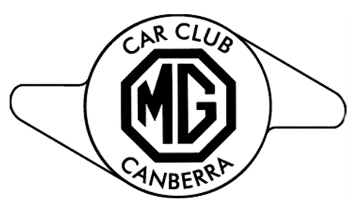 MG Car Club Canberra Inc Monthly Meeting Minutes 9 March 2023President: Debbie Whitfield (DW), Vice President and Motorsport: Kent Brown (KB); Treasurer: Brian Calder (BC), Secretary & Library: Ewan Ward (EW), Committee & Social: Peter Dalton (PD), Committee & Communication: Malcolm Robertson (MR), Committee: Vacant.ItemMinutes1. OpeningMeeting Opened: 7:45pmMeeting chaired by: DW
Apologies: Brian & Christine Calder, Trevor Finklaire, Kent & Virginia Brown, Malcolm Robertson, Peter & Mo Dechaineux, Geoff Nickols, Jennifer Cather, Gail ArgyleAttendance: 20 members plus Brian Cather from the Sunshine Coast.2. PresentationPaul Ireland – “How Engines Work” via Zoom from UK3. Confirm MinutesDiscussion / Amendments: NILConfirmation of Minutes Moved by: Brian TuckeySeconded by: Peter DaltonCarried.4. Matters Arising / OngoingNew Secretary – New Approach! Minutes to be posted on Website on Events page for the following Monthly Meeting then archived and available on request.Other matters of interest covered in due course tonight5. President’s ReportThe Annual Display Day at Wheels 2023 on Sunday 19 February was a great success and a very fitting contribution to celebrate the Centenary of the MG marque.  We had around 30 cars showcasing the many MG models through the decades with fitting signage and period displays.  Cars included T-Type, Y-Type, MGA, Magnette, MGB, Midget, MGF and TF, race cars, specials and a couple of new MGs provided by John McGrath MG.  Laurie Gardner did a fantastic job pulling together this display and was rewarded with the Club receiving the Best Car Display Trophy presented by Shannons.  Congratulations to the Pride of Ownership and Concours winners.Greg and I recently returned from the Great Ocean Road Tour with 13 other members of the Club.  We had a fabulous 10 days touring the roads of NSW and Victoria in the little Midget which performed with utmost (well almost) reliability.  A big thank you to Mark and Naomi Horsfield for the planning and organisation behind this very enjoyable tour. A more detailed report will follow in a future Communique.Our Club Committee met on Tuesday 28 February and amongst other things considered the need for and content of a new Club Policy on the Privacy of Information.  The Committee endorsed a draft policy for consultation with members with further details provided below.It has been announced that the new ACT Concessional Registration Scheme will be introduced on 3 April.  Information from a meeting of Club Registrars on 4 March was published in the recent Communique and there will be an opportunity for further questions tonight.6. Treasurer’s ReportAs tabled – Carried.7. Secretary’s ReportMembershipThere is a new online form for new membership applications.New Members during the past month:Jenny Cather & family (MGB) – daughter of Brian CatherColin Smeal – (AH Sprite, Jaguar XJ12)Richard Wilson (MGB) – reactivated from 5 yrs agoCorrespondenceRoutine correspondence - NSTRMonthly meeting schedulePresenter at next Monthly Meeting on 13 April will be Kent Brown – “Abingdon Railway Station”8. Motorsport Coordinator2023 Autumn Motorkhana successfully held on Sunday 5 March32 competitors, including 5 juniors400 individual runs during the dayKent is down at Phillip Island for the 3-day Phillip Island Classic race meetingNext GEAR meeting will be held at Pheasant Wood circuit at Marulan on Wed 19 April9. Social CoordinatorMid-Week Meander Tue 7 March to Olive Café, Federal HighwayClub Monthly Run to Wee Jasper Sunday 19 March – details are up on the website (Secretary’s Note: Run postponed to 23 April due to forecast hot weather)Mid-Week Meander Tue 4 April to Historic Bredbo InnAutumn Weekend Away 19 – 21 MayNote that on-line registration required for Batlow Cider Festival with early-bird discount available until end-March (Secretary’s Note: early-bird discount extended to end-April).10. Display Events / WorkshopClub Workshop on Saturday 22 April at Club Service Centre, 25 Yallourn Street, Fyshwick on “clutches”.11. Web Master / CommuniqueThe committee is taking turns with editing the CommuniquePlease refer to the website for the latest Event information, photos from recent events and other Club information12. CACTMCIntroduction of changes to ACT Concessional Registration SchemeClarification provided on requirement for membership cards / letter from ClubClarification provided on intent for everyone on CRS to transition to the new scheme; ie it is not possible to opt out and remain on the old schemeTransition to the new scheme will commence on 3 April but ideally members should transfer when their registration is dueThe new log book needs to be signed by a Club representative prior to commencement of 60-day usageAdditional delegations have been provided to members of the Club Committee for this purposeRefer to more detailed information to be provided via the Communique13. Natmeet Adelaide 7 – 11 April14. LibraryNSTR15. Canberra MG Rally 2023Registrations trickling in, as at end-Feb 17 Registrations with 30 participantsInteresting range of MGs from 1928 MG 14/40 through the MG alphabet to Ts and Ys.16. RegaliaNSTR17. EnvironmentNSTR18. Any New Cars?NIL19. Any Restoration News?NIL20. Any Good Service?ACDC Pty Ltd in Mitchell were very helpful with the registration inspection on the CACTMC Pie Cart and offer a range of services including gearbox conversions.21. Other BusinessNIL22. Next MeetingThursday 13 April. KB to Chair.  Supper ladies will also be away.23. Meeting Closure & SupperMeeting closed at 9:05pm